Kolejny dzień poświęcimy Wiosennym Porządkom.Zadanie 1Zaczniemy od zapoznaniem się z narzędziami ogrodowymi.Rodzicu,W załączniku nr 1 są narzędzia ogrodnicze – wytnij je i nie pokazuj! Poprzecinaj każdy obrazek na 4 lub 5 części i rozłóż na stole, odwracając na drugą stronę. Przygotuj klej i kartki A4.Przedszkolaku, twoim zadaniem będzie ułożyć puzzle, odgadnąć co to za sprzęt? I do czego służy? Wykorzystujemy go w pracach w ogrodzie. Naklej go na kartkę.Zadanie 2A teraz wykonasz kartę pracy (Karta pracy wysłana osobno w załączniku).Na podstawie obrazka opowiedz Mamie/Tacie Co robi Olek z rodziną w ogrodzie babci i dziadka?Dokończ kolorować obrazek.Rysuj po śladach rysunki kwiatów tulipana.Zadanie 3Przedszkolaku, teraz Mama/Tato będą się z Tobą bawić. Będą Ci przedstawiać czynności wykonywane w ogrodzie, a Ty musisz odgadnąć, co to może być?Propozycje czynności:- kopanie grządek,- podlewanie,- grabienie,- sianie,- przycinanie gałązek,- wysadzanie sadzonek na grządkę,- wąchanie kwiatów.Zadanie 4Kochani a teraz trochę kreatywności!Znajdź gazetę (potrzebujesz jednaj strony), pobawimy się nią trochęCo można zrobić ze starej gazety?...hmmm…- Zroluj gazetę i zrób z niej lunetę, spójrz teraz możesz przez nią oglądać świat- Teraz wyprostuj gazetę, wygładź ją i złap za jeden  róg, jedną dłonią, dmuchaj na nią, tak aby się poruszała.- Zgnieć gazetę w kulkę, podrzucaj do góry i łap.- Rozwiń gazetę i ją wyprostuj, połóż na podłodze i przeskakuj przez gazetę obunóż.- Uderzamy rytmicznie w gazetę najpierw palcami wskazującymi, a następnie całymi dłońmi.- Na koniec zgniatamy gazetę w kulę, stawiamy na środku kosz i przynajmniej z odległości 1metra rzucamy do celu.Zadanie 5Przedszkolaku, Na pewno w każdym z Waszych domów są zbierane nakrętki plastikowe, poproś Rodziców, aby poszukali je dla Ciebie. (Mamo/Tato wybierz dla dziecka około 15-20 nakrętek i rozłóż je na stole).Twoim zadaniem jest posegregowanie nakrętek według koloru. Zadanie 6Myślę, że świetnie sobie poradziłeś z tym zadaniem!A teraz chciałabym, żebyś tak, jak Smok Sergiusz spróbował zrobić z nich coś nowego. Wybierz sobie jedną lub kilka nakrętek (w zależności od tego, ile będziesz potrzebować) i stwórz własny obrazek. Według własnego pomysłu lub zasugeruj się moimi propozycjami.Przyklej nakrętkę (-ki) do kartki A4, możesz coś do nich dorysować kredkami lub flamastrami, użyć plasteliny.Oto kilka moich propozycji: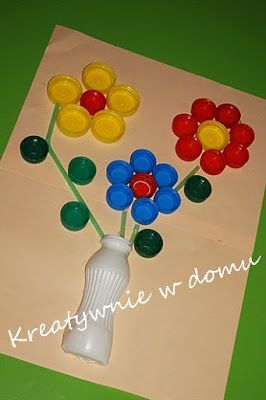 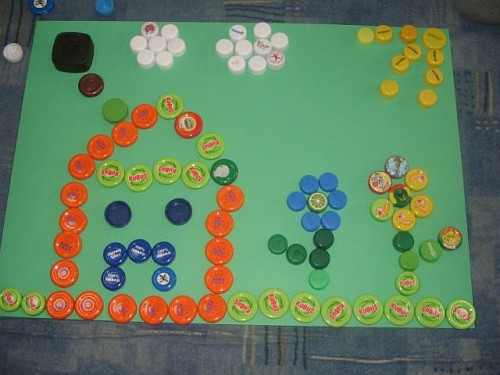 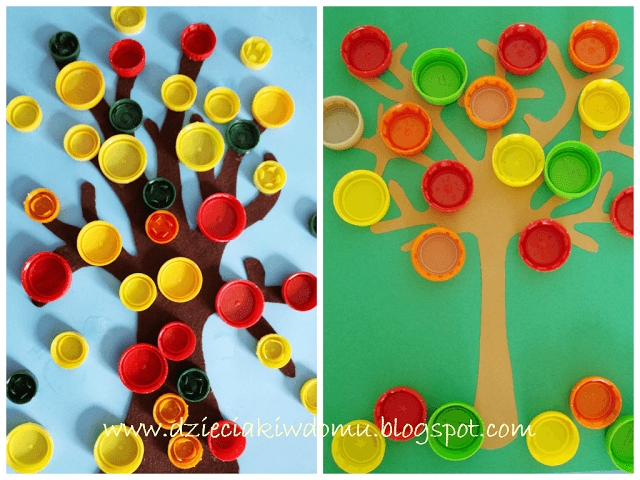 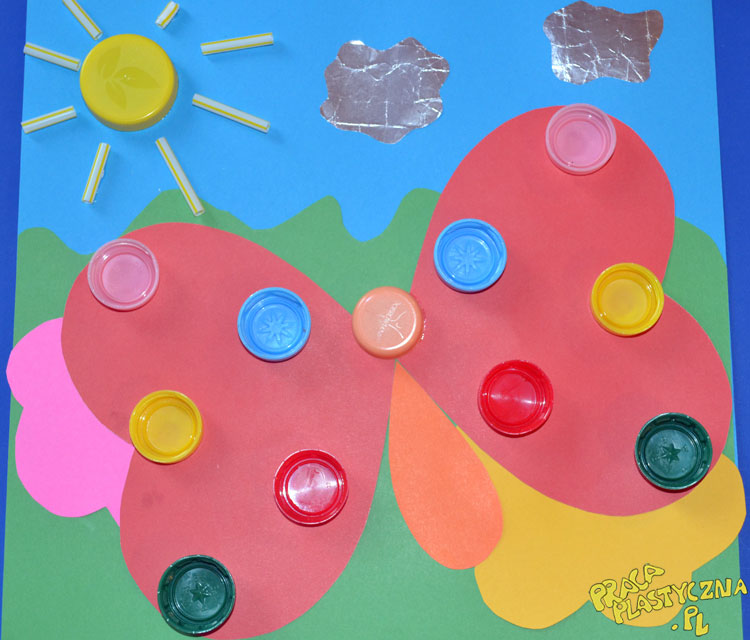 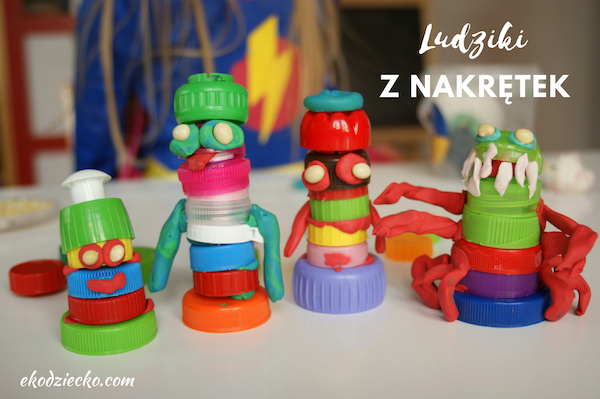 PUNKT ZA SUMIENNĄ PRACĘ! WYTNIJ I WKLEJ DO TABELKI ;)Załącznik nr 1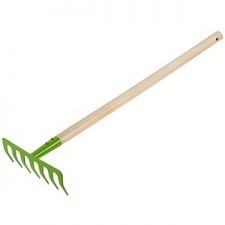 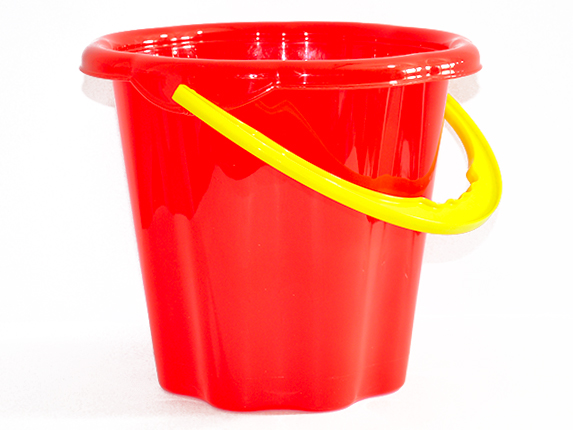 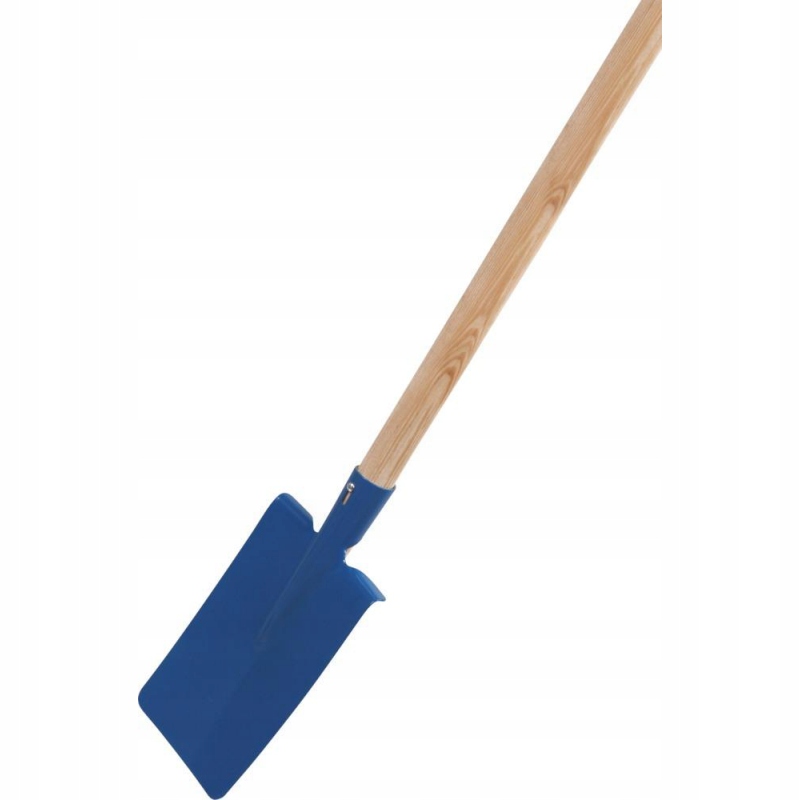 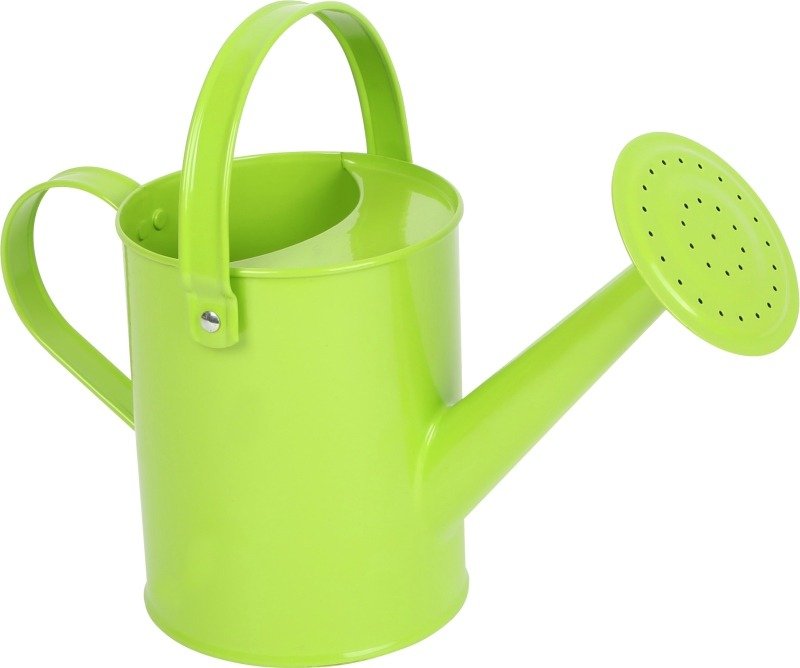 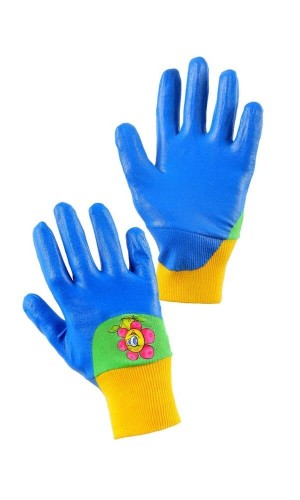 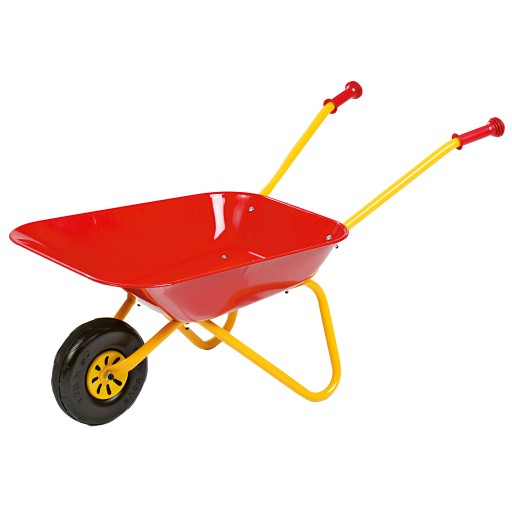 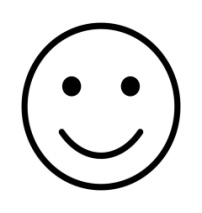 